ПРОШЛО ЗАСЕДАНИЕ АНТИТЕРРОРИСТИЧЕСКОЙ КОМИССИИВ первой декаде октября 2018 г. Антитеррористическая комиссия обсудила вопросы по профилактике и пресечения преступлений в сфере незаконного оборота оружия на территории Республики Коми, в т.ч. МО МР «Княжпогостский», о результатах исполнения мероприятий Комплексного плана противодействия идеологии терроризма в Республике Коми на 2013- 2018 годы, о результатах исполнения мероприятий подпрограммы «Безопасность населения» муниципальной программы «Безопасность жизнедеятельности и социальная защита населения в Княжпогостском районе», а также подвела итоги по проведению мероприятий, посвященных Дню солидарности и борьбе с терроризмом.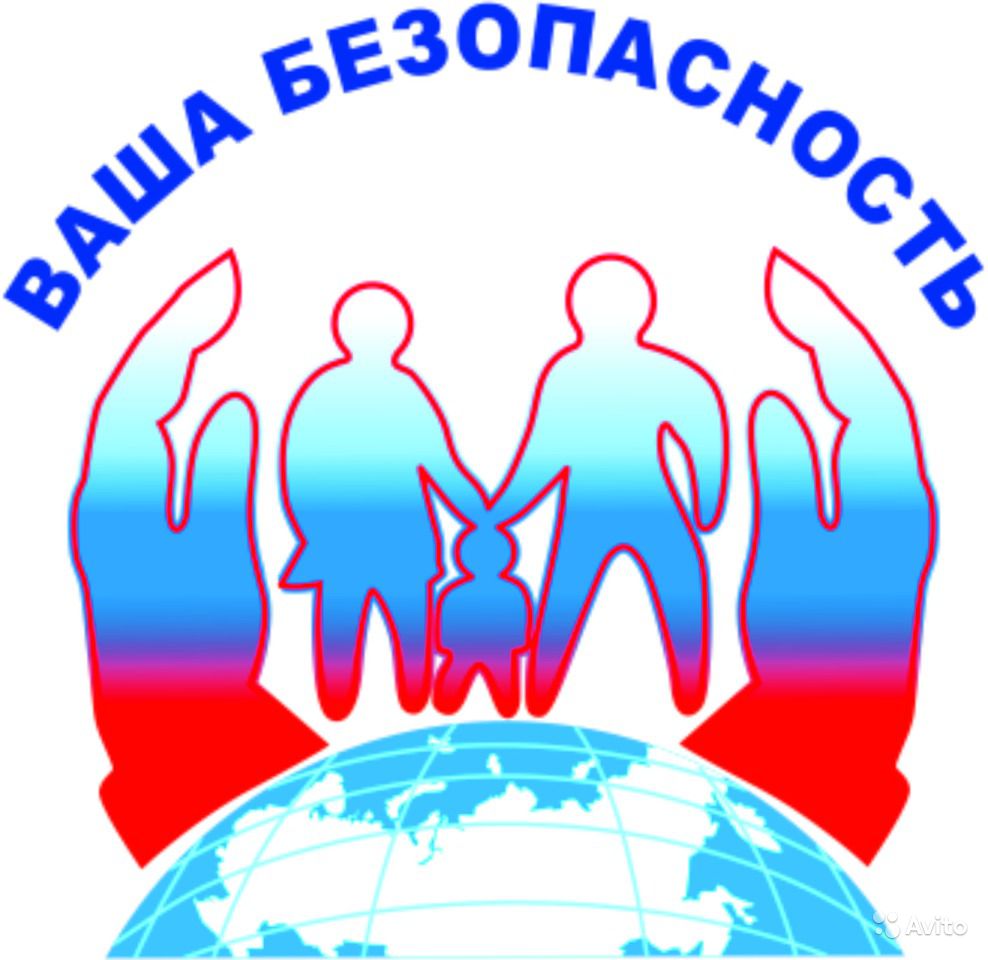 В ходе выполнения решений было принято решение продолжить работу антитеррористической комиссии в МО МР «Княжпогостский» согласно плану работы на 2018 год и в соответствии с документами Антитеррористической комиссии в Республике Коми. 